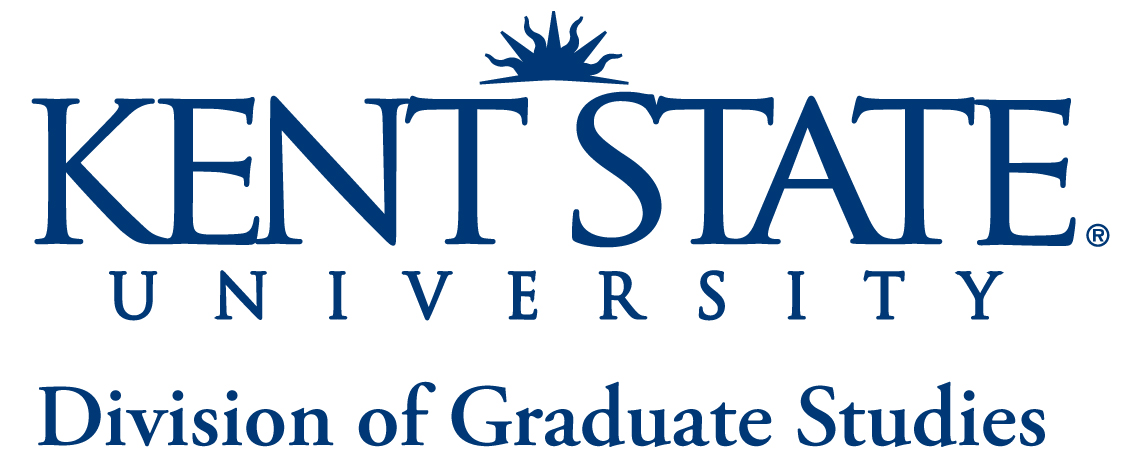 Reuter Graduate Fellowship in Developmental Science NOMINATIONThe Reuter Graduate Fellowship in Developmental Science is awarded annually to the most outstanding doctoral student contributing to and studying in the area of human development across the lifespan.  The nomination form, the nominee’s vita and any appendix materials are due to The Division of Graduate Studies by the last Friday in March.  Late nominations will not be accepted.Reuter Graduate Fellowship in Developmental Science NOMINATIONThe Reuter Graduate Fellowship in Developmental Science is awarded annually to the most outstanding doctoral student contributing to and studying in the area of human development across the lifespan.  The nomination form, the nominee’s vita and any appendix materials are due to The Division of Graduate Studies by the last Friday in March.  Late nominations will not be accepted.Reuter Graduate Fellowship in Developmental Science NOMINATIONThe Reuter Graduate Fellowship in Developmental Science is awarded annually to the most outstanding doctoral student contributing to and studying in the area of human development across the lifespan.  The nomination form, the nominee’s vita and any appendix materials are due to The Division of Graduate Studies by the last Friday in March.  Late nominations will not be accepted.Reuter Graduate Fellowship in Developmental Science NOMINATIONThe Reuter Graduate Fellowship in Developmental Science is awarded annually to the most outstanding doctoral student contributing to and studying in the area of human development across the lifespan.  The nomination form, the nominee’s vita and any appendix materials are due to The Division of Graduate Studies by the last Friday in March.  Late nominations will not be accepted.Reuter Graduate Fellowship in Developmental Science NOMINATIONThe Reuter Graduate Fellowship in Developmental Science is awarded annually to the most outstanding doctoral student contributing to and studying in the area of human development across the lifespan.  The nomination form, the nominee’s vita and any appendix materials are due to The Division of Graduate Studies by the last Friday in March.  Late nominations will not be accepted.Reuter Graduate Fellowship in Developmental Science NOMINATIONThe Reuter Graduate Fellowship in Developmental Science is awarded annually to the most outstanding doctoral student contributing to and studying in the area of human development across the lifespan.  The nomination form, the nominee’s vita and any appendix materials are due to The Division of Graduate Studies by the last Friday in March.  Late nominations will not be accepted.Reuter Graduate Fellowship in Developmental Science NOMINATIONThe Reuter Graduate Fellowship in Developmental Science is awarded annually to the most outstanding doctoral student contributing to and studying in the area of human development across the lifespan.  The nomination form, the nominee’s vita and any appendix materials are due to The Division of Graduate Studies by the last Friday in March.  Late nominations will not be accepted.Reuter Graduate Fellowship in Developmental Science NOMINATIONThe Reuter Graduate Fellowship in Developmental Science is awarded annually to the most outstanding doctoral student contributing to and studying in the area of human development across the lifespan.  The nomination form, the nominee’s vita and any appendix materials are due to The Division of Graduate Studies by the last Friday in March.  Late nominations will not be accepted.Reuter Graduate Fellowship in Developmental Science NOMINATIONThe Reuter Graduate Fellowship in Developmental Science is awarded annually to the most outstanding doctoral student contributing to and studying in the area of human development across the lifespan.  The nomination form, the nominee’s vita and any appendix materials are due to The Division of Graduate Studies by the last Friday in March.  Late nominations will not be accepted.Reuter Graduate Fellowship in Developmental Science NOMINATIONThe Reuter Graduate Fellowship in Developmental Science is awarded annually to the most outstanding doctoral student contributing to and studying in the area of human development across the lifespan.  The nomination form, the nominee’s vita and any appendix materials are due to The Division of Graduate Studies by the last Friday in March.  Late nominations will not be accepted.Reuter Graduate Fellowship in Developmental Science NOMINATIONThe Reuter Graduate Fellowship in Developmental Science is awarded annually to the most outstanding doctoral student contributing to and studying in the area of human development across the lifespan.  The nomination form, the nominee’s vita and any appendix materials are due to The Division of Graduate Studies by the last Friday in March.  Late nominations will not be accepted.Reuter Graduate Fellowship in Developmental Science NOMINATIONThe Reuter Graduate Fellowship in Developmental Science is awarded annually to the most outstanding doctoral student contributing to and studying in the area of human development across the lifespan.  The nomination form, the nominee’s vita and any appendix materials are due to The Division of Graduate Studies by the last Friday in March.  Late nominations will not be accepted.Reuter Graduate Fellowship in Developmental Science NOMINATIONThe Reuter Graduate Fellowship in Developmental Science is awarded annually to the most outstanding doctoral student contributing to and studying in the area of human development across the lifespan.  The nomination form, the nominee’s vita and any appendix materials are due to The Division of Graduate Studies by the last Friday in March.  Late nominations will not be accepted.Reuter Graduate Fellowship in Developmental Science NOMINATIONThe Reuter Graduate Fellowship in Developmental Science is awarded annually to the most outstanding doctoral student contributing to and studying in the area of human development across the lifespan.  The nomination form, the nominee’s vita and any appendix materials are due to The Division of Graduate Studies by the last Friday in March.  Late nominations will not be accepted.Reuter Graduate Fellowship in Developmental Science NOMINATIONThe Reuter Graduate Fellowship in Developmental Science is awarded annually to the most outstanding doctoral student contributing to and studying in the area of human development across the lifespan.  The nomination form, the nominee’s vita and any appendix materials are due to The Division of Graduate Studies by the last Friday in March.  Late nominations will not be accepted.Reuter Graduate Fellowship in Developmental Science NOMINATIONThe Reuter Graduate Fellowship in Developmental Science is awarded annually to the most outstanding doctoral student contributing to and studying in the area of human development across the lifespan.  The nomination form, the nominee’s vita and any appendix materials are due to The Division of Graduate Studies by the last Friday in March.  Late nominations will not be accepted.GRADUATE COORDNIATOR’S INFORMATIONGRADUATE COORDNIATOR’S INFORMATIONGRADUATE COORDNIATOR’S INFORMATIONGRADUATE COORDNIATOR’S INFORMATIONGRADUATE COORDNIATOR’S INFORMATIONGRADUATE COORDNIATOR’S INFORMATIONGRADUATE COORDNIATOR’S INFORMATIONGRADUATE COORDNIATOR’S INFORMATIONGRADUATE COORDNIATOR’S INFORMATIONGRADUATE COORDNIATOR’S INFORMATIONGRADUATE COORDNIATOR’S INFORMATIONGRADUATE COORDNIATOR’S INFORMATIONGRADUATE COORDNIATOR’S INFORMATIONGRADUATE COORDNIATOR’S INFORMATIONGRADUATE COORDNIATOR’S INFORMATIONGRADUATE COORDNIATOR’S INFORMATIONName:Name:Name:Name:Name:Name:Name:Name:Department/School:Department/School:Department/School:Department/School:Department/School:Department/School:Email:Phone:Phone:Phone:Phone:Phone:Phone:Phone:Phone:Phone:NOMINEE’S INFORMATIONNOMINEE’S INFORMATIONNOMINEE’S INFORMATIONNOMINEE’S INFORMATIONNOMINEE’S INFORMATIONNOMINEE’S INFORMATIONNOMINEE’S INFORMATIONNOMINEE’S INFORMATIONNOMINEE’S INFORMATIONNOMINEE’S INFORMATIONNOMINEE’S INFORMATIONNOMINEE’S INFORMATIONNOMINEE’S INFORMATIONNOMINEE’S INFORMATIONNOMINEE’S INFORMATIONNOMINEE’S INFORMATIONTo be eligible, nominees must be full-time doctoral students, admitted to candidacy, enrolled in Dissertation I or II and have a GPA > 3.5.   Nominees will be rated on their academic credentials and record of scholarship.  To be eligible, nominees must be full-time doctoral students, admitted to candidacy, enrolled in Dissertation I or II and have a GPA > 3.5.   Nominees will be rated on their academic credentials and record of scholarship.  To be eligible, nominees must be full-time doctoral students, admitted to candidacy, enrolled in Dissertation I or II and have a GPA > 3.5.   Nominees will be rated on their academic credentials and record of scholarship.  To be eligible, nominees must be full-time doctoral students, admitted to candidacy, enrolled in Dissertation I or II and have a GPA > 3.5.   Nominees will be rated on their academic credentials and record of scholarship.  To be eligible, nominees must be full-time doctoral students, admitted to candidacy, enrolled in Dissertation I or II and have a GPA > 3.5.   Nominees will be rated on their academic credentials and record of scholarship.  To be eligible, nominees must be full-time doctoral students, admitted to candidacy, enrolled in Dissertation I or II and have a GPA > 3.5.   Nominees will be rated on their academic credentials and record of scholarship.  To be eligible, nominees must be full-time doctoral students, admitted to candidacy, enrolled in Dissertation I or II and have a GPA > 3.5.   Nominees will be rated on their academic credentials and record of scholarship.  To be eligible, nominees must be full-time doctoral students, admitted to candidacy, enrolled in Dissertation I or II and have a GPA > 3.5.   Nominees will be rated on their academic credentials and record of scholarship.  To be eligible, nominees must be full-time doctoral students, admitted to candidacy, enrolled in Dissertation I or II and have a GPA > 3.5.   Nominees will be rated on their academic credentials and record of scholarship.  To be eligible, nominees must be full-time doctoral students, admitted to candidacy, enrolled in Dissertation I or II and have a GPA > 3.5.   Nominees will be rated on their academic credentials and record of scholarship.  To be eligible, nominees must be full-time doctoral students, admitted to candidacy, enrolled in Dissertation I or II and have a GPA > 3.5.   Nominees will be rated on their academic credentials and record of scholarship.  To be eligible, nominees must be full-time doctoral students, admitted to candidacy, enrolled in Dissertation I or II and have a GPA > 3.5.   Nominees will be rated on their academic credentials and record of scholarship.  To be eligible, nominees must be full-time doctoral students, admitted to candidacy, enrolled in Dissertation I or II and have a GPA > 3.5.   Nominees will be rated on their academic credentials and record of scholarship.  To be eligible, nominees must be full-time doctoral students, admitted to candidacy, enrolled in Dissertation I or II and have a GPA > 3.5.   Nominees will be rated on their academic credentials and record of scholarship.  To be eligible, nominees must be full-time doctoral students, admitted to candidacy, enrolled in Dissertation I or II and have a GPA > 3.5.   Nominees will be rated on their academic credentials and record of scholarship.  To be eligible, nominees must be full-time doctoral students, admitted to candidacy, enrolled in Dissertation I or II and have a GPA > 3.5.   Nominees will be rated on their academic credentials and record of scholarship.  Name:Name:Name:Name:Name:Name:Name:Name:Name:Name:Name:Kent State ID (Banner #)Kent State ID (Banner #)Kent State ID (Banner #)Degree:  Degree:  Major:Major:Major:Email:Email:Email:Email:Email:Email:Email:Dissertation Advisor:Dissertation Advisor:Current GPA:Current GPA:Current GPA:Current GPA:Current GPA:Current GPA:Date Passed Candidacy Exam:Date Passed Candidacy Exam:Date Passed Candidacy Exam:Date Passed Candidacy Exam:Date Passed Candidacy Exam:Date Dissertation Proposal Approved:Date Dissertation Proposal Approved:Date Dissertation Proposal Approved:Date Dissertation Proposal Approved:Date Dissertation Proposal Approved:Date Dissertation Proposal Approved:Date Dissertation Proposal Approved:Date Dissertation Proposal Approved:Date Dissertation Proposal Approved:Submit the nomination form, the nominee’s vita and any appendix materials to:Divya Blakemoredblakem1@kent.eduSubmit the nomination form, the nominee’s vita and any appendix materials to:Divya Blakemoredblakem1@kent.eduSubmit the nomination form, the nominee’s vita and any appendix materials to:Divya Blakemoredblakem1@kent.eduSubmit the nomination form, the nominee’s vita and any appendix materials to:Divya Blakemoredblakem1@kent.eduSubmit the nomination form, the nominee’s vita and any appendix materials to:Divya Blakemoredblakem1@kent.eduSubmit the nomination form, the nominee’s vita and any appendix materials to:Divya Blakemoredblakem1@kent.eduSubmit the nomination form, the nominee’s vita and any appendix materials to:Divya Blakemoredblakem1@kent.eduSubmit the nomination form, the nominee’s vita and any appendix materials to:Divya Blakemoredblakem1@kent.eduSubmit the nomination form, the nominee’s vita and any appendix materials to:Divya Blakemoredblakem1@kent.eduSubmit the nomination form, the nominee’s vita and any appendix materials to:Divya Blakemoredblakem1@kent.eduSubmit the nomination form, the nominee’s vita and any appendix materials to:Divya Blakemoredblakem1@kent.eduSubmit the nomination form, the nominee’s vita and any appendix materials to:Divya Blakemoredblakem1@kent.eduSubmit the nomination form, the nominee’s vita and any appendix materials to:Divya Blakemoredblakem1@kent.eduSubmit the nomination form, the nominee’s vita and any appendix materials to:Divya Blakemoredblakem1@kent.eduSubmit the nomination form, the nominee’s vita and any appendix materials to:Divya Blakemoredblakem1@kent.eduSubmit the nomination form, the nominee’s vita and any appendix materials to:Divya Blakemoredblakem1@kent.eduADVISOR’S APPRAISALThe advisor should provide a one- to two-page summary of the nominee’s qualifications (academic credentials and record of scholarship) in the space provided below, or as an appendix to this document.  ADVISOR’S APPRAISALThe advisor should provide a one- to two-page summary of the nominee’s qualifications (academic credentials and record of scholarship) in the space provided below, or as an appendix to this document.  ADVISOR’S APPRAISALThe advisor should provide a one- to two-page summary of the nominee’s qualifications (academic credentials and record of scholarship) in the space provided below, or as an appendix to this document.  (Signature)(Date)NOMINEE’S STATEMENTThe nominee should provide a one- to two-page description of his or her studies in and/or contributions to the area of human development n the space provided below, or as an appendix to this document.NOMINEE’S STATEMENTThe nominee should provide a one- to two-page description of his or her studies in and/or contributions to the area of human development n the space provided below, or as an appendix to this document.NOMINEE’S STATEMENTThe nominee should provide a one- to two-page description of his or her studies in and/or contributions to the area of human development n the space provided below, or as an appendix to this document.(Signature)(Date)